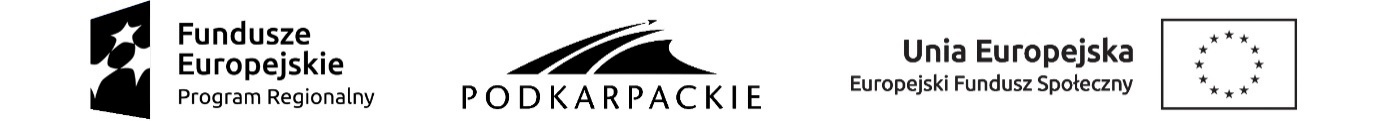 Załącznik nr 3 do Zaproszenia do złożenia ofertyWymagania w stosunku do Wykonawcy: O udzielenie zamówienia mogą się ubiegać Wykonawcy, którzy spełniają następujące warunki: w okresie ostatnich trzech lat przed upływem terminu składania ofert (jeżeli okres prowadzenia działalności jest krótszy  - w tym okresie) należycie wykonali co najmniej 4 usługi o wartości minimum 7 000,00 zł brutto każda, która polegała na przeprowadzeniu szkolenia w zakresie prawa budowlanego dla minimum 40 osób. 2) dysponują (będą dysponować) osobą, która będzie uczestniczyć w wykonywaniu zamówienia jako prelegent i spełnia następujący warunek:przeprowadziła w okresie 3 lat przed upływem terminu składania ofert co najmniej 15 szkoleń z zakresu prawa budowlanego dla grup min. 20-osobowych;Ocena spełniania warunków wymaganych od Wykonawców zostanie dokonana na podstawie złożonych dokumentów.